ИнформацияВ России частота суицидальных действий среди молодежи, в течение последних двух десятилетий удвоилась. У 30% лиц в возрасте 14 – 24 лет бывают суицидальные мысли, 6% юношей и 10% девушек совершают суицидальные действия. По данным официальной статистики от самоубийства ежегодно погибает около 2800 детей и подростков в возрасте от 5 до 19 лет, не учитывая случаев суицидальных попыток. По данным государственной статистики количество детей и подростков, покончивших с собой, составляет 12,7% от общего числа умерших от неестественных причин. За последние пять лет самоубийством покончили жизнь 14157 несовершеннолетних. За каждым таким случаем стоит личная трагедия, катастрофа, безысходность, когда страх перед жизнью побеждает страх смерти.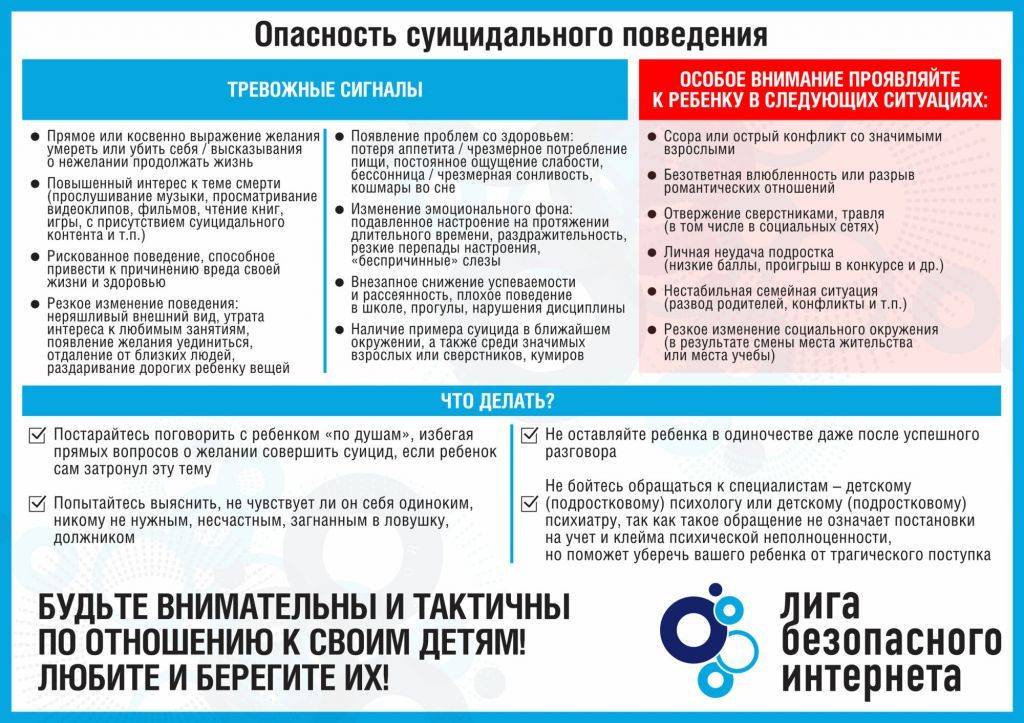 